Сделать огонь другом.В рамках городского месячника по профилактике гибели людей на пожарах с 11 по 22 февраля  в образовательных учреждениях города проводилась декада пожарной безопасности. Новогодние праздники  прошли, но принесли с собой не только радость – в городе  обострилась  ситуация с пожарами по причине неправильного обращения с  электронагревательными приборами,  елочными гирляндами, пиротехникой.  Небрежное отношение к огню может стать причиной трагедии. Чтобы не допустить беды, воспитывать уважительное отношение к огню следует с самого детства.Обучение дошколят правилам пожарной безопасности  – важная задача, над которой работают сотрудники детского сада «Золотой ключик» №52. «Нам очень хочется, чтобы маленькие дети с самого раннего возраста знали, как правильно обращаться с опасными электроприборами, как вести себя в экстремальных ситуациях при пожаре». Поэтому в детском саду воспитатели под руководством общественного инспектора Плюхиной Г.М. регулярно ведут работу по профилактике пожароопасных ситуаций и обучению детей правилам пожарной безопасности. Для детей проводятся занятия и беседы о мерах пожарной безопасности, организуются учебные эвакуации для отработки действий в случае  возникновения пожара. Также дети участвуют в театрализованных представлениях, конкурсах, викторинах противопожарной направленности. Творческие мероприятия очень нравятся детям, и они с удовольствием принимают в них участие. Выступление детей группы №8 (воспитатель Морозова Н.Н.)  с театрализованным  представлением «Кошкин дом» было записано на диск, и теперь в любое время дети детского сада  могут посмотреть поучительное представление и повторить правила поведения при пожаре. Для выставки рисунков о причинах пожаров и их последствиях «Папа, мама, я – противопожарная семья» дети готовят работы вместе со своими родителями, которые также привлекаются к решению этой важной задачи.  Для взрослых  проводятся консультации, тематические беседы, на родительские собрания приглашаются пожарные инструкторы АГО ВДПО. Все это помогает воспитанникам лучше усвоить правила пожарной безопасности и позволяет верить, что огонь не принесет нашим детям огорчений, а будет им другом.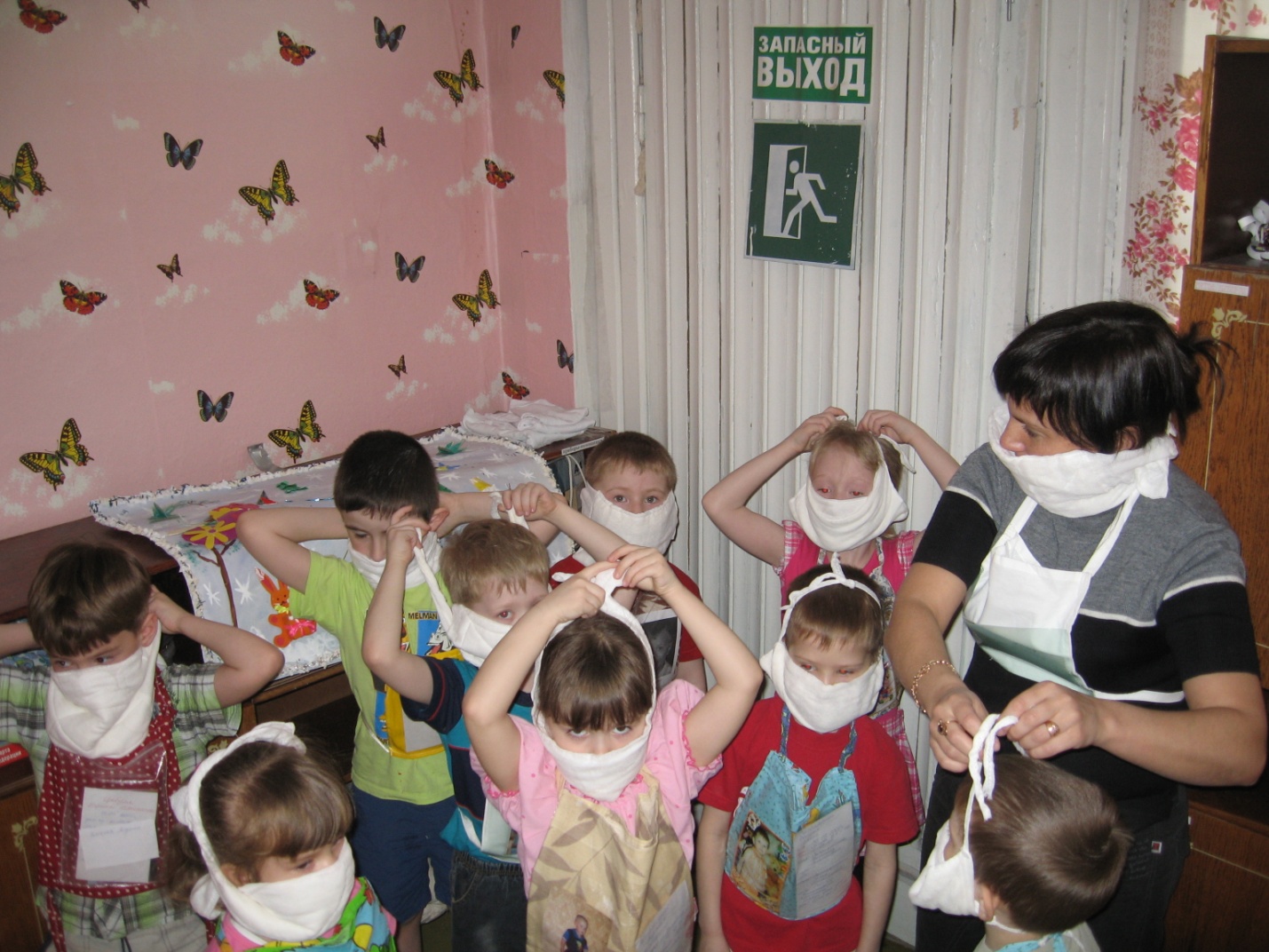 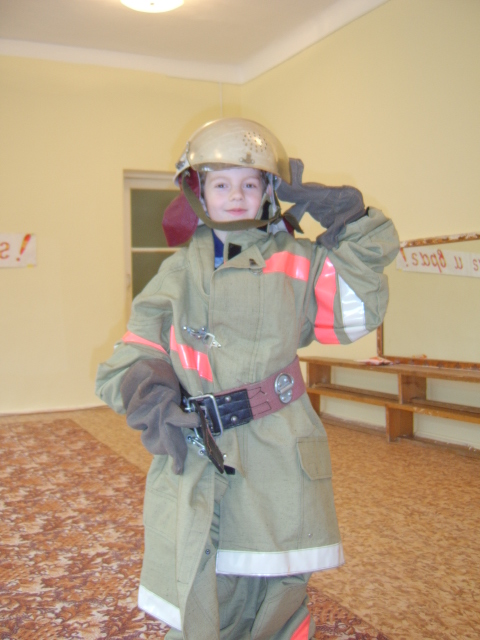 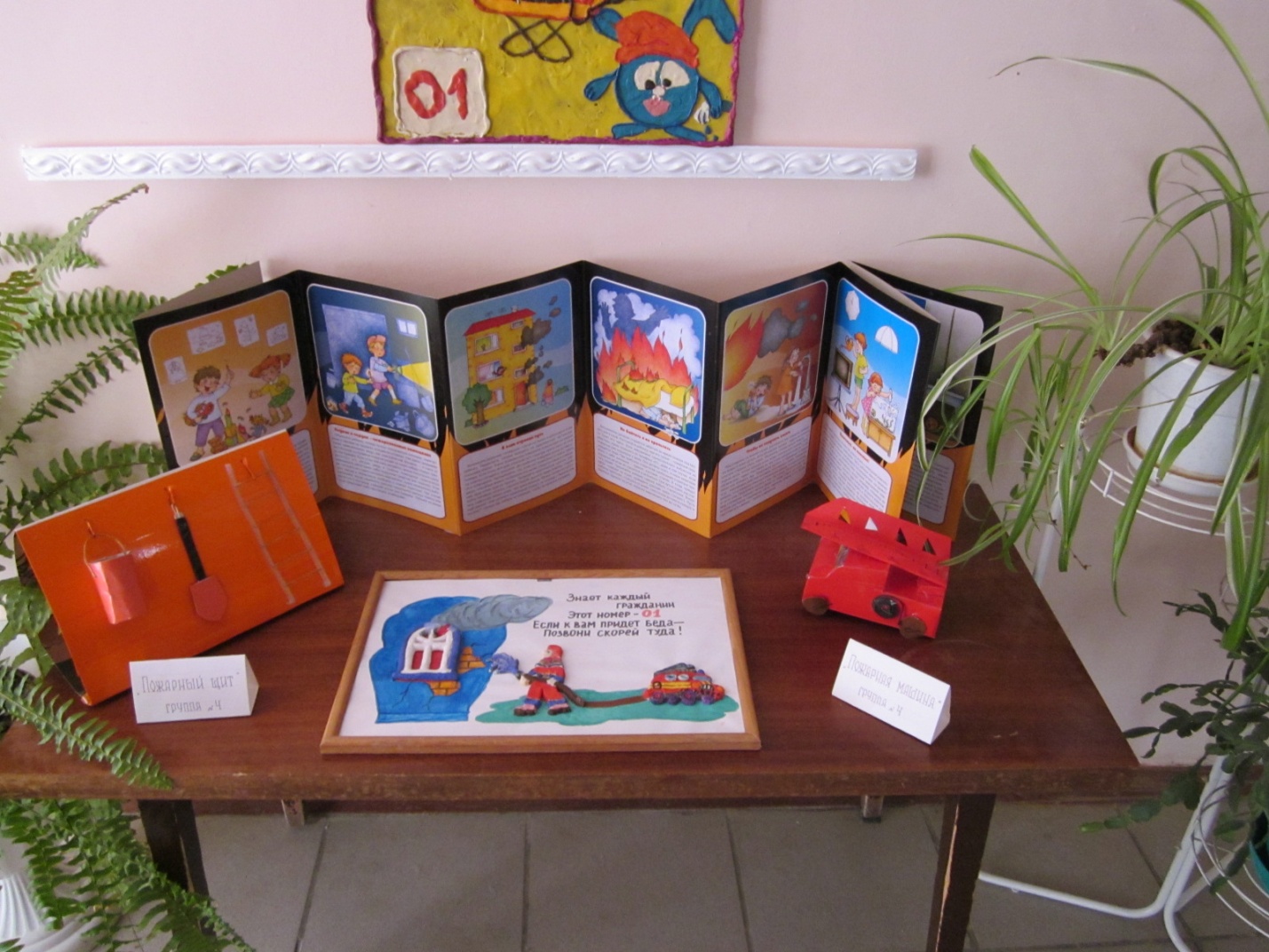 